Journées techniques Restauration de berges et ingénierie écologiqueJeudi 30 juin à Belley & vendredi 1er juillet 2016 à ChambéryBulletin d’inscription à retourner avant le lundi 27 juin 2016par mél à arra@riviererhonealpes.org – ou par fax : 09 55 07 64 75 ou par courrier à l’Association Rivière Rhône Alpes > 7 rue Alphonse Terray > 38000 Grenoble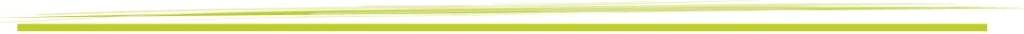 Je participe à : 	 la journée du jeudi 30 juin la journée du vendredi 1er juillet (réservée aux participants du 30 juin)Mes CoordonnéesNom :      	Prénom :      	 Fonction :      	Organisme :      	Adresse professionnelle :      	Code postal :      	Ville :      	Tél. :      	Fax :      	Mél :      Coordonnées de facturation (si différentes)Organisme :      	Service :      	A l’attention de :      	Adresse :      	Code postal :      	Ville :      	Tél. :      	Fax :      	Mél :      	Souhaitez-vous une attestation de présence : oui    non « Les informations recueillies font l’objet d’un traitement informatique et sont destinées au secrétariat de l’association. Elles peuvent en outre être utilisées à des fins d’information concernant les activités de l’association. En application des articles 39 et suivants de la loi du 6 janvier 1978 modifiée, vous bénéficiez d’un droit d’accès et de rectification aux informations qui vous concernent. Vous pouvez, pour des motifs légitimes, vous opposer au traitement des données vous concernant »Tarifs d’inscription unique pour deux jours :Au titre des frais d’organisation : café d’accueil, déjeuner et recueil des interventions / TVA non applicable, article 293B du CGIAnnulation : toute inscription qui n’aura pas été annulée 3 jours ouvrés avant la date de la rencontre devra être réglée. En cas d’empêchement, une personne inscrite peut être remplacée par une autre au sein de la même structure et devra en notifier l’ARRA avant la date de la journée.Adhésion 2016 : Personne sans activité professionnelle		15 €Personne en activité professionnelle		40 €Personne morale 1 à 4 salariés		300 €Personne morale 5 à 9 salariés		400 €Personne morale > 10 salariés		500 €Pour toute information complémentaire, rendez-vous sur www.riviererhonealpes.org.Merci de renvoyer votre bulletin d’inscription accompagné d’un chèque de règlement à l’ordre de Rivière Rhône Alpesou d’un bon de commande administratif à : Rivière Rhône Alpes - 7 rue Alphonse Terray - 38000 GrenobleUne facture acquittée et une attestation de présence vous seront envoyées suite à la journéeL’ARRA est une association loi 1901, non assujettie à la TVA, enregistrée sous le n° W381001810 en Préfecture de l’IsèreCode NAF : 9499Z › Numéro SIRET : 440 502 797 00044Questionnaire : Afin de répondre au mieux à vos attentes, merci de nous indiquer ci-dessous quels sont les questions et les points que vous souhaitez voir traités :AdhérentNon adhérentSans activité professionnelle 40 €  60 €En activité professionnelle 90 € 150€DomiciliationÉtablissementGuichetN° de compteClé RIPCrédit Coopératif42559000164102003159749IBAN : FR76 4255 9000 1641 0200 3159 749IBAN : FR76 4255 9000 1641 0200 3159 749IBAN : FR76 4255 9000 1641 0200 3159 749BIC : CCOPFRPPXXXBIC : CCOPFRPPXXX